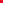 =============================================================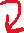 The Internet is a global WAN; a network of networks. It connects everything from single computers to large networks._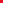 Internet ___________________ are the computers that provide services to other computers by way of the Internet.__________________     _______________ are the computers that request services from a server.Many ________________________ are responsible for different parts of the Internet, but no specific _____________________________ owns it.________________ can share information on the Internet. However, sometimes this information can be false or ____________________.The least expensive way to connect to the Internet is to use a dial-up connection between a standard phone line and a modem. This type of access is called a _________________-__- _________ protocol (PPP).Other types of connections include Digital Subscriber Lines, Integrated Services Digital Network, ________________ and ___________ LAN access, and _____________   ______________________.An ____________ _____________ _________________ (ISP) is a company that provides a link from your computer to the Internet.A _____________________ identifies who you are when you access the Internet. An online service ______________ your _________________ to the ________________. ________________   __________________ are businesses that provide tools to help you _______________, or move to different parts of the _______________________. When you send an __-___________ message, you use one kind of Internet service.  Other Internet services are used for accessing the World Wide Web, _________________ and ______________ electronic mail, and conducting _________  ______________. There is different software for each Internet service. You use a ______________  ________________ to view Web pages. Internet __________________ provide organized subject guides of Internet content, and they are likely to double as search engines as well.  A ________________  ______________________ is software that finds and lists information that meets a specified search. When a page is full, the _________________________feature automatically starts a new page.  The World Wide Web is a huge collection of _______________ documents, where certain words or pictures can serve as __________________. A _______________________ is a link to another document on the World Wide Web. Sometimes there are _______________ or ____________ that can be clicked.Every document has a unique address, called a _____________  ___________________  __________________ (URL), which tells exactly where the document is located on the Internet. With a ____________________  ______________________  _______________________ (FTP) client, you can transfer files from an FTP server to your computer in an operation called _________________. In _____________________, you transfer files from the client to the server.  A _________________is a program created to ________________ computers and networks. ________ are commonly used to transmit viruses. _________  _______________________ is a way of ______________ file size so it can travel more ______________ over a network. The ________________ a file is, the longer it will take to travel over a network. It is ________________to think critically about the _____________ and validity of information you find on the Internet because people can post whatever they want, including __________________ __________________. Someone might use _______________ _________________rather than an ________________ _______________provider because some people want the quick access to their favorite sites and news stories. Others may be unfamiliar with the Internet and prefer to have some ________________in its use. Both e-mail and ___________ _______________ ________________ provide a quick and easy way to transmit ﬁles.  Files _____________________ by e-mail are sent only to those you select to receive it, whereas using an FTP server, you can _________ ﬁles and then others can ___________ them as needed. The ﬁle stays on the __________ until you remove it. With e-mail, the ﬁle is deleted once the e-mail is deleted.Name three internet browsers in the space to the right----------------Name 2 internet service providers in the space to the right.